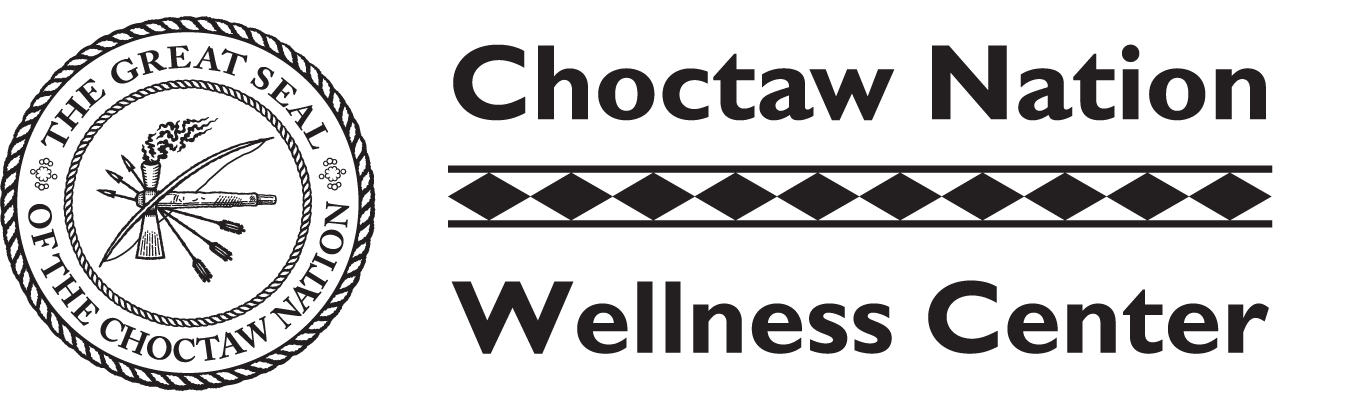 Choctaw CrossFit Class ScheduleOpen Gym Time:The CrossFit room and equipment is open to anyone for use outside of the above class times. Check with the instructor if there is available space and equipment to use if within one of the above class times. Be sure to put all equipment back in its place when you are done. No one under the age of 14 is allowed in this room unless accompanied and supervised by a Wellness Center trainer/coach.Monday-FridayInstructor5am – 6amJordan Benson6am – 7amJordan Benson8:30am – 9:30amJordan Benson10am – 11am Fitness Elements (Mon, Tues, Thurs only)Jordan Benson12pm – 1pmJoshua Benson3:30pm – 4:30pm Britni Landers5pm – 6pmBritni Landers6pm – 7pm Joshua Benson7pm – 8pmJoshua Benson8pm – 9pm Fitness Elements(Mon, Tues, Thurs only)Chris Taylor